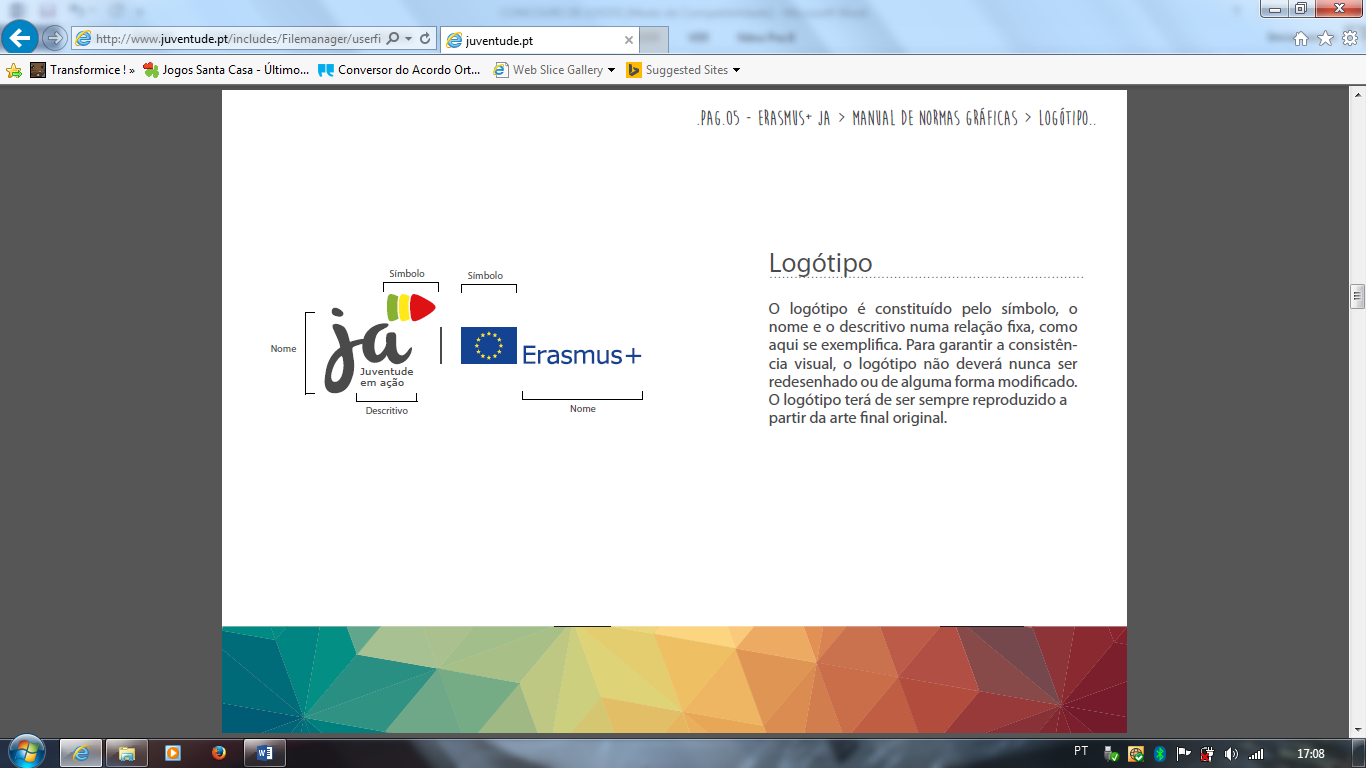 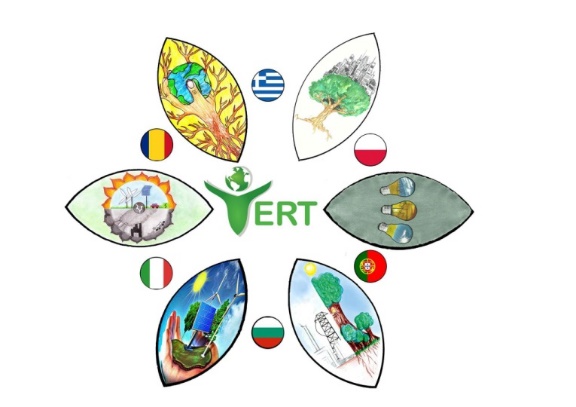 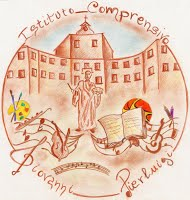 PROGRAMME ERASMUS+ / PARTENARIATS STRATEGIQUESProjet n° / Project n° : 2017-1-RO01-KA219-037353VERT- Volontariat, Engagement, Responsabilité, Transfert de bonnes pratiquesProgramme de la semaine de mobilité d’apprentissage / enseignement / formation à PALESTRINADu 25 mars au 29 mars 2019Dimanche 24 marsArrivée des délégations et transfert de l’aéroport à PalestrinaLundi 25 mars9h30 Accueil à l’école : -   mot de bienvenu de la Directrice-   mot de bienvenu de représentants de la commune de Palestrina-  vidéo sur les beautés artistiques italiennes - présentations des élèves des différents pays-  concert de l’orchestre de l’école Pierluigi  12h30Déjeuner à l’école 14h00 Pour les élèves : laboratoires d’expériences scientifiques ou de travaux de recyclage Pour les professeurs : réunion pour vérifier l’avancement du projetMardi 26 mars8h30 Départ pour Rome                            Excursion naturaliste en bateau sur le fleuve Tibre à la découverte de la faune et de la flore du Tibre.  Embarquement à Ponte Marconi : le long du trajet un guide en français expliquera l’utilisation du fleuve dans la période des romains, la pollution du fleuve et les stations d’épuration, l’importance de la faune et de la flore du fleuve et de son « état de santé » Reprise du bus à l’embouchure du fleuve et visite avec haltes sur le littoral romain pour en observer sa dégradation à cause de la construction massive de maisons et le changement de la flore en comparaison avec la zone protégée de « Castel Romano ». Le guide va reprendre le discours de l’importance d’apport de détritus pour la reconstruction des plages en été.Visite de l’Ispra – Institut Supérieur de la Protection de l’Environnement – et visite des laboratoires où l’on analyse les eaux de mers et les fonds marins.Retour vers 18hMercredi 27 mars8h15Départ pour Villa d’Este - Tivoli avec guide en anglais : voir un exemple d’utilisation de l’eau dans l’époque de la Renaissance. L’eau du fleuve Aniene et son utilisation pour des raisons de luxe et de prestige.Chasse au trésor en français pour développer les compétences linguistiques.14h30Retour à l’école :Pour les élèves : montage des vidéos des laboratoires de lundiPour les professeurs : réunion de travailFin d’après-midi en famille pour tous les élèvesJeudi 28 mars7h30 Départ pour Rome – tour des fontaines et des aqueducs. Tour à pied pour visiter les grandes œuvres liées à l’exploitation de l’eau des romains et des époques successives. La micro flore et faune du Colysée, les changements entre la Rome antique et celle moderne du point de vue de l’environnement.Retour vers 18hVendredi 28 mars9h00 -Exposition des travaux sur les modules 4 et 5 -Vision des vidéos réalisées par les élèves mercredi -Vision d’une vidéo réalisée par nos élèves sur l’environnement-Vision de vidéos sur la pollution de l’eau et des iles de plastique 11h Pause-Ecriture et recherche de règles qui peuvent aider à sauvegarder l’environnement de l’école et mise en commun des règles.14h00 Consigne des attestations de présence et salutation des délégations de la Commune de PalestrinaFin d’après-midi en familleSamedi 29 mars Départ des participants